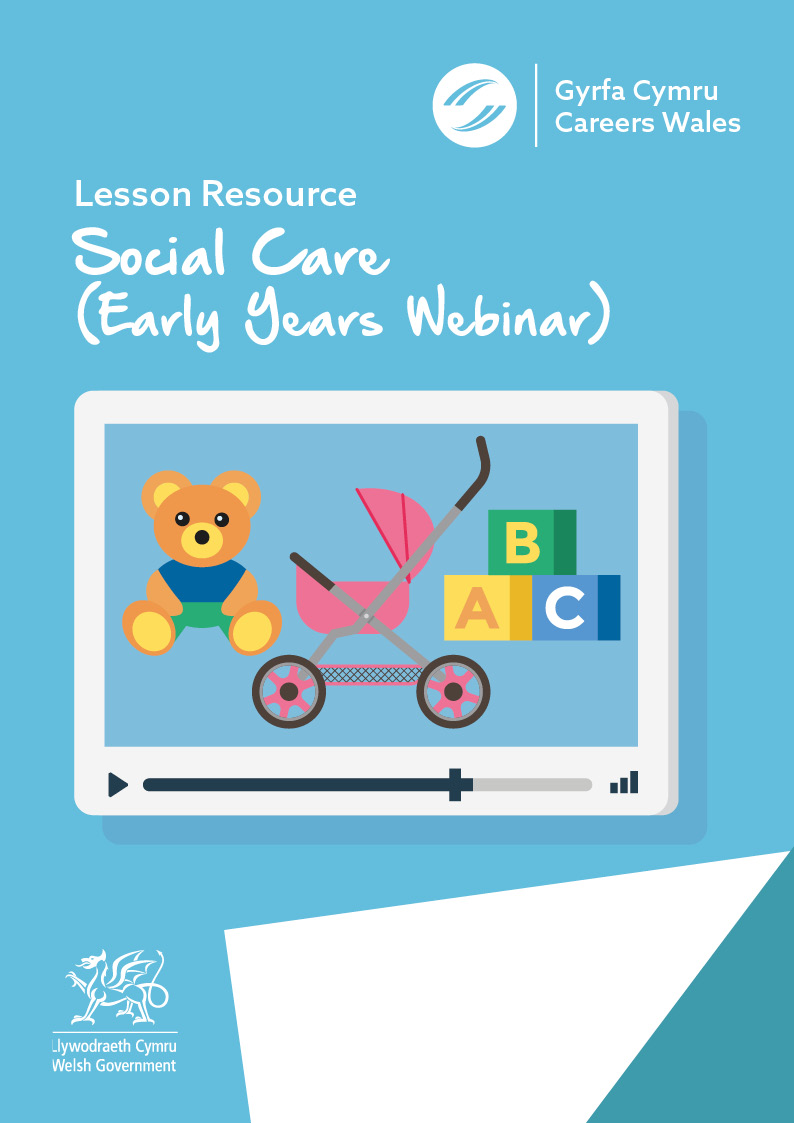 Name: …………………………………………………………Class: ……………………………Year Group: ……………………………Now watch the Video - https://vimeo.com/378587764/a197547735 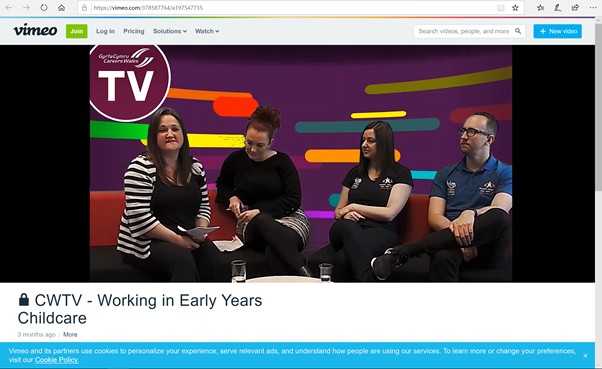 Name three types of clubs that Clybiau Plant Cymru Kids Clubs provide –Further resources for Social Care – Early Years research:Careers Wales website – www.careerswales.gov.wales Nanny Job Information - https://careerswales.gov.wales/job-information/nanny Care Home Manager Job Information - https://careerswales.gov.wales/job-information/care-home-manager Wecare Wales - https://www.wecare.wales/working-with-children/ Gofalwn Cymru  https://www.gofalwn.cymru/gweithio-gyda-phlant/ List of qualifications needed for Social Care – Early Years in Wales https://socialcare.wales/cms_assets/file-uploads/List-of-required-qualifications-to-work-within-early-years-and-childcare-sector-in-Wales.pdf